ACRA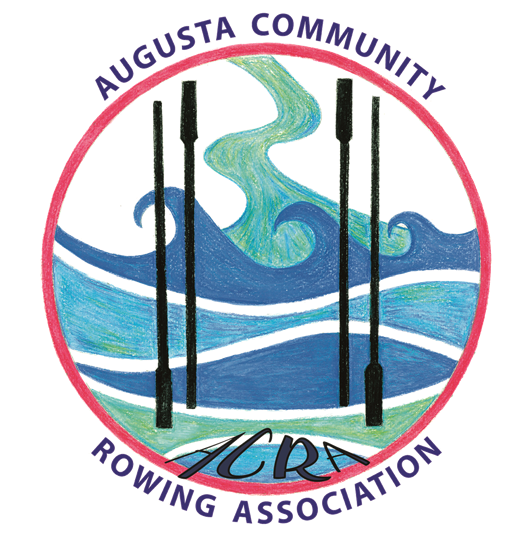 Augusta Community Rowing Association IncPO Box 69KARRIDALE 6288augustarowers@gmail.com2022 – 2023 SEASON   		(Season commencing 1 October 2022)MEMBERSHIP APPLICATION   (New Members)MEMBERSHIP RENEWAL	(Existing Members)_______________________________________________Your membership of the Augusta Community Rowing Association Inc (ACRA) includes your membership of the Augusta Yacht Club Inc (AYC). Full membership will entitle you to use all AYC facilities and to full voting rights with AYC.  Your ACRA membership fee includes your AYC membership fee (if you are not already an AYC member).  ACRA rowing members will not be required to pay further membership fees to AYC, however, if you intend to participate regularly in AYC sailing activities you will be required to pay additional fees to AYC, such as the Yachting Australia Sailing Levy.If you are already a financial member of AYC for the 2022/23 year then you need only complete the attached ACRA form.If you are not already a financial member of AYC then please complete the attached ACRA form and the attached AYC form for AYC records.You will only need to have the ACRA form signed by a supporting member if you are not already an ACRA member (ie you are applying for a new ACRA membership).  Forms can be signed by a supporting member after submission, so it is not necessary to have this completed beforehand.Please complete the ACRA form and the AYC form (if necessary) and return both forms to ACRA at:PO Box 69KARRIDALE 6288ORaugustarowers@gmail.comORHand deliver to any ACRA committee memberPAYMENTPlease pay all money by direct bank transfer or by cheque as below.  Please include your surname on remittance or on bank deposit/transferBy cheque to:						By direct credit to:Augusta Community Rowing Association Inc 		Bendigo BankPO Box 69 						BSB: 633000Karridale   WA 6288					Account Number:  126162775AUGUSTA COMMUNITY ROWING ASSOCIATION Inc2022 – 2022  SEASONMEMBERSHIP APPLICATION   (New Members)MEMBERSHIP RENEWAL	(Existing Members)________________________________________________ NAME:  __________________________________________________________ADDRESS:  _______________________________________________________________________________________________________________________PHONE:  _________________________________________________________EMAIL:  _________________________________________________________Membership CategoryAdult								$110			Adult family (more than one paying member)			$100 each		Adult already financial member of Augusta Yacht Club		$30			Junior Family Membership (1 full adult member plus 1 junior under 15 associate member)	$110						Social Member	(non-voting member)				$30			There are risks associated with water-based activities.  All those taking part in any water-based activities conducted by the Augusta Community Rowing Association Inc do so at their own risk.  The Augusta Community Rowing Association Inc and its officials are not responsible for any damage or injury either ashore or on the water which might result from participating in activities conducted by the Augusta Community Rowing Association Inc. The Augusta Community Rowing Association Inc thank you for observing a careful and sensible approach to your activities whilst ashore or on the water to ensure the safety of all.I apply for membership of, or renewal of, my membership of ACRA and I accept the above conditionsSigned ………………………………………………………………………….………………… dated …………………………Signed by supporting member (not required for renewal            )…………………………………………….…..dated………………………….AUGUSTA YACHT CLUB: MEMBERSHIP FEES 2022-23PO BOX 252 Augusta WA 6290Treasurers Email: janetuptodate@gmail.comMEMBER TYPE :          SAILING    Yes / No    :   ROWING:     Yes / NoMember Name:Address:AGE :                          Birth Date:Phone:  Mobile:                                                               Email:Voting Members:Adult Single Membership:  one person            $ 80.00          orAdult Family Membership       $ 70.00 PP (more than one full family member)Junior Membership:                      $25.00 per person ORJunior Family Membership:       $20.00 pp (eg 1 Adult 60.00 1 Jnr $20 = $80)SAILORS -  Yachting AustraliaYachting Australia Fees for sailors:           $30.00SAILORS  discounted "upfront " sailing fee for Race days.  $50.00or $5.00 per person, per boat, to be paid  on Race day.Yacht Club Social Membership - Non VotingYacht Club  "SOCIAL"  sailing members:      $30.00BOAT STORAGE: ACTIVE members only $50.00 per boat, per year.BOAT STORAGE: Non active members $250 per boat, per year.TOTAL FEES DUE:IMPORTANT NOTICE:  There are risks associated with sailing and water based activities The sailing Levy payable by AYC to Yachting Australia provides a small amount of personal Insurance   cover against injuiry. However, it should  be noted that all those taking part in any sailing, water based, or other activities conducted by the Augusta Yacht Club do so at their own risk.For this reason it is essential all vessels/skippers have Personal Libality Cover…...I accept the above conditions: Signature:  Neither the  AYC or its Officials are responsible for any damage or injury, either ashore or on the water to persons or craft which might  result from participating in these activities or being on the premises of the Augusta Yacht Club.AYC and its officials thank you for observing a careful and sensible approach to your activities whilst ashore or on the water. Your vigilance is the best way to ensure the safety of yourself and others.Please pay by cheque to Augusta Yacht Club    PO BOX 252    AUGUSTA WA 6290  or Direct Credit to Augusta Bendigo Bank: Augusta Yacht Club.     BSB  633 000   Account  126162775          Please include Surname on deposit slipSIGNED FORMS TO BE RETURNED TO TREASURER WITH PAYMENT. Many thanks!